 Illness and Exclusion Policy Munchkins Kindergarten Ltd aim to promote a healthy environment, good health and take the necessary steps to prevent the spread of infection for the children in our care and we seek the co-operation of parents to help us to implement this policy. If parents/carers notice their child becoming ill or infectious they must inform the setting and they must have regard to the exclusion list below If your child becomes ill at the setting his/her condition is brought to the attention of one of the senior members of staff or the Manager A decision is then taken based upon the symptoms including any visible signs and the child’s body temperature as to whether you are immediately informed or whether continued monitoring of the child should occur Should a child’s condition deteriorate you will be contacted by a member of the team and actions will be agreed. This could include administering medicines or requesting collection of the child in order to reduce the risk of cross infection for example in the case of vomiting or diarrhoea If a child becomes ill or infectious at the setting, every effort will be made to contact the parents/carers. It is essential therefore that the setting has up to date information in order to be able to contact the parents/carers during the settings hours. If the parent/carer cannot be contacted, setting staff will endeavor to contact the other named contacts on the child’s record If the setting is unable to contact a parent/carer or other named contact, Munchkins Kindergarten Ltd reserves the right to take the child to a general practitioner or hospital in an emergency. Parents/carers will be required to give signed consent for this procedure on registering their child at the setting We will actively promote the use of the ‘Catch it, Bin it, and Kill it’ initiative to teach children about good hygiene practices by promoting: The use of tissues for cough’s and colds Access to bins to dispose of used tissues Hand washing in warm soapy water as soon as possible, before eating, preparing food and after toileting. Notification of exposure to infectious diseases If a child contracts any of the above infectious diseases, other parents will be informed by an emergency newsletter and information on the notice board. If we have reason to believe that any child is suffering from a notifiable disease identified as such in the Public Health (Infection Diseases) Regulations 2010, we will inform the East Midlands North Health Protection Team and Ofsted (EYFS requirement 3.49). We will act on any advice given by them and inform Ofsted of any action taken. A list of notifiable diseases can be found at www.hpa.org.uk and is displayed on our parent’s notice board alongside the HPA poster ‘Guidance on Infection Control in Schools and other Child Care Settings’. The East Midlands North Health Protection Team can be contacted at: Institute of Population Health City Hospital Hucknall Road Nottingham NG5 1PB Telephone number: 0344 225 4524 update Fax: 01159 693523 Providers should note that from 1st April 2013 the Health Protection Agency (HPA) became part of Public Health England their website is still evolving but further guidance on infection control in schools and childcare settings can still be currently found at www.hpa.org.uk. This policy has been adopted by Munchkins Kindergarten Ltd Signed on behalf of the setting by: 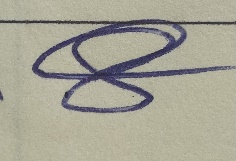 Rachel Beresford, Owner Review Date April 2024Illness or Infectious Diseases Period of Exclusion Chicken pox/shingles 5-7 days after the onset of the rash. Conjunctivitis COVID 19Child may return when eye drops have been sought. No exclusion unless a cluster of outbreaks and then we reserve the right to exclude until treated.negative test.Diarrhoea and/or vomiting Children and staff should be excluded from the setting until their symptoms have settled and until 48 hours after the last episode of diarrhoea or vomiting. Glandular fever There is no benefit in keeping children or staff off once they feel well enough to attend. Hand, foot and mouth None, however, whilst the child is unwell he/she should be kept away from the setting. Head lice None. Treatment is only required if live lice are seen in the hair (not nits (eggs). Hepatitis Hep A- Until the child feels well or until 7 days after the onset of jaundice, whichever is the later. Hep B-Children who develop symptoms will be too ill to be at the setting. Hep B-Children who develop symptoms will be too ill to be at the setting. Hep C-Usually no symptoms but care must be taken with bodily fluids if person is known to have Hep C. Hep C-Usually no symptoms but care must be taken with bodily fluids if person is known to have Hep C. HIV / Aids Should not be restricted or excluded. Impetigo Until 48 hours after the start of treatment. If there is an outbreak, stop the use of sand, water, playdough and cooking activities and wash all “dressing up “ clothes. (An outbreak is 2 or more cases of the same infectious organism in a setting). Measles, mumps and rubella Measles- yes, until 5 days after the onset of the rash. Mumps-                                                                   the child should be excluded for 5 days after the onset of swelling. Mumps-                                                                   the child should be excluded for 5 days after the onset of swelling. Rubella-                                                                   for 4 days after onset of the rash, and whilst                                                                                 unwell. Rubella-                                                                   for 4 days after onset of the rash, and whilst                                                                                 unwell. Meningitis Children will be too ill to attend and there is no need to exclude siblings or other close contacts. Molluscum contagiosum None. Pharyngitis/tonsillitis If the disease is known to be caused by streptococcal (bacterial) infection the child or member of staff should be kept away from the setting until 24 hours after the start of treatment. Otherwise they should stay at home while they feel unwell. Rashes A child who is unwell and has a rash should visit their GP to establish the reason for it. Ringworm (Tinea) Children need not be excluded but spread can be prevented by good personal hygiene, regular hand washing and use of separate towels and toilet articles. Parents should be encouraged to seek treatment. Scarlet fever / Scarletina Once a patient has been on antibiotic treatment for 24 hours they can return, provided they feel well enough. Slapped cheek syndrome (Erythema Infectiosum/fifth disease) An affected child need not be excluded because they are no longer infectious by the time the rash occurs. Scabies Not necessary, but treatment should be commenced. Typhoid, paratyphoid (enteric fever) Yes, an infected child is likely to be very ill and whilst infectious unable to attend the setting. Tuberculosis (TB) “Open” cases- until 2 weeks after treatment started. “Open” cases of drug resistant TB when the hospital physician advises. (“open” is determined by sputum samples). Verrucae Not necessary. Whooping cough (Pertussis) Two days after starting the antibiotic treatment, or 21 Dys from onset of the symptoms if no antibioticsWorms Not necessary. 